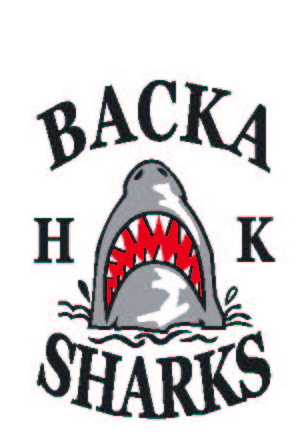 Lämna nedan talong till ledarna senast 30/9.Klipp längs den streckade linjen (kopia på baksidan)----------------------------------------------------------------------------------------------------Barnets namn:Jag intygar här med att jag har läst föräldrapolicyn.Förälders underskrift